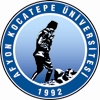 T.C.AFYON KOCATEPE ÜNİVERSİTESİİKTİSADİ VE İDARİ BİLİMLER FAKÜLTESİ DEKANLIĞINA	Fakültenizin ………………………………………………… bölümüne yatay geçiş başvurum kabul edilmiş olup, kaydımın yapılmasını istiyorum.	Gereğini bilgilerinize arz ederim.Adı Soyadı :İmza :Tarih :Adres :TEL :e-posta :